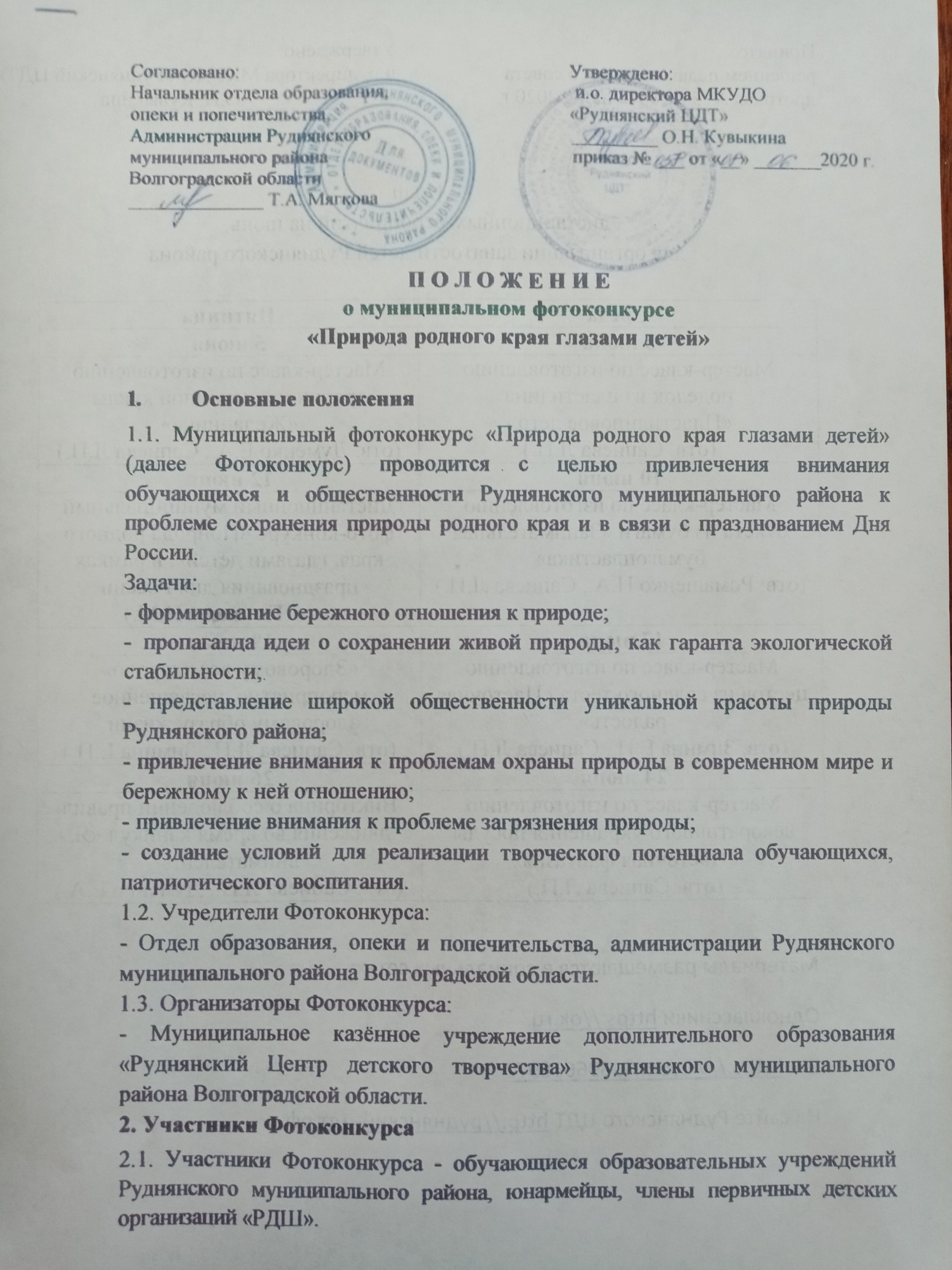 2.2. Авторские права на фотоработы должны принадлежать только участнику конкурса. Представленные работы не должны быть обработаны в программах «Фотошоп». 2.3. Коллективные работы на Фотоконкурс не принимаются. Фотоконкурс проводится по трём возрастным категориям:8-10 лет;11-14 лет;15-18 лет.3.	Сроки и условия проведения Фотоконкурса3.1. Фотоконкурс проводится с 12 июня по 31 августа 2020 года3.2. Для участия в конкурсе фотоработы должны быть представлены (не более 2 фоторабот в каждой номинации от одного участника) до 22 августа 2020г.  включительно в электронном виде по ссылке https://cloud.mail.ru/public/um5R/2dnp6WSu6!!! Каждое фото в электронном виде должно быть обязательно подписано (в названии файла указывается: фамилия, имя, возраст автора; школа, номинация, название работы. НАПРИМЕР: Иванов Иван, 10 лет, Руднянская школа, Макросъёмка, Царевна Лягушка)Технические требования к фотографиям: Формат файла JPEG, не более 5 Мб, размер изображения не менее 1024×768 точек. 3.4. Номинации Фотоконкурса:- «Я - патриот» (фотографии на патриотическую тематику, с флагом России и т.д.);- «Обаяние природы» (принимаются фото пейзажей Руднянского района и Волгоградской области); - «Макросъёмка» (принимаются фото максимально приближенных объектов природы);- «Достопримечательности нашего края» (принимаются фото памятников природы и архитектурного зодчества Руднянского района и Волгоградской области); - «Животный и растительный мир» (разнообразие флоры и фауны Руднянского района и Волгоградской области);3.5. Присылая работы на Фотоконкурс, автор соглашается с тем, что они могут быть использованы для публикации в СМИ и других печатных материалах и интернет ресурсах без дополнительного согласия автора, но с указанием авторства.4. Подведение итогов Фотоконкурса4.1. В состав жюри входят представители учредителя и организатора конкурса, а также люди компетентные в деле фотографирования. 4.2. Оценивание работ ведётся по 10-ти бальной шкале.Критерии оценки фоторабот: соответствие фотоработы номинации конкурса качество фотоработы сюжет фотоработы  оригинальность фотоработы4.3. Жюри имеет право не присуждать призовое место, присуждать несколько призовых мест в той или иной номинации конкурса.4.4. Результаты Фотоконкурса оформляются итоговым протоколом, утверждаются жюри и приказом организаторов Фотоконкурса.4.5. В каждой номинации Конкурса по возрастным группам, по наибольшей сумме набранных баллов определяются победители Фотоконкурса (1 место), призёры Фотоконкурса (2 и 3 места), лауреаты 1, 2, 3 степеней. Победители, призёры и лауреаты Фотоконкурса награждаются грамотами отдела образования, опеки и попечительства, администрации Руднянского муниципального района Волгоградской области.4.6. Участники конкурса, принявшие участие, награждаются грамотой за участие. 5. Контактная информация 5.1. По возникающим вопросам обращаться по телефону: 7-19-83 – Потякова Наталья Михайловна, методист МКУДО «Руднянский ЦДТ». e-mail: cdtru@list.ru  